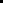 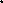 경위서경위서경위서경위서경위서인적사항소 속학생문화공간위원회직 책부위원장인적사항성 명김강민일 시2022.12.26경위사항제 목2022 제10차 전체학생대표자회의 안건지 작성 기한 미준수 건2022 제10차 전체학생대표자회의 안건지 작성 기한 미준수 건2022 제10차 전체학생대표자회의 안건지 작성 기한 미준수 건경위사항내 용안건 작성 방법 인수 인계 및 안건 작성에 많은 시간이 소요되어 전체학생대표자회의 안건지 작성 기한 내에 안건지를 작성하지 못했습니다.안건 작성 방법 인수 인계 및 안건 작성에 많은 시간이 소요되어 전체학생대표자회의 안건지 작성 기한 내에 안건지를 작성하지 못했습니다.안건 작성 방법 인수 인계 및 안건 작성에 많은 시간이 소요되어 전체학생대표자회의 안건지 작성 기한 내에 안건지를 작성하지 못했습니다.경위사항내 용안건 작성 방법 인수 인계 및 안건 작성에 많은 시간이 소요되어 전체학생대표자회의 안건지 작성 기한 내에 안건지를 작성하지 못했습니다.안건 작성 방법 인수 인계 및 안건 작성에 많은 시간이 소요되어 전체학생대표자회의 안건지 작성 기한 내에 안건지를 작성하지 못했습니다.안건 작성 방법 인수 인계 및 안건 작성에 많은 시간이 소요되어 전체학생대표자회의 안건지 작성 기한 내에 안건지를 작성하지 못했습니다.경위사항기 타제출처KAIST 학부 총학생회 전체학생대표자회의KAIST 학부 총학생회 전체학생대표자회의KAIST 학부 총학생회 전체학생대표자회의KAIST 학부 총학생회 전체학생대표자회의상기 내용은 사실임을 확인합니다.2022년 12월 26일작성자: 김강민 (인)상기 내용은 사실임을 확인합니다.2022년 12월 26일작성자: 김강민 (인)상기 내용은 사실임을 확인합니다.2022년 12월 26일작성자: 김강민 (인)상기 내용은 사실임을 확인합니다.2022년 12월 26일작성자: 김강민 (인)상기 내용은 사실임을 확인합니다.2022년 12월 26일작성자: 김강민 (인)